HO T Ă R Â R E A  NR. 117privind aprobarea finanțării multianuale a Obiectivului de investițiiProiectare și executie Cablaje subterane,  Strada Petru Rareș  și Piața Centrală (Piața Bobâlna)Consiliul Local al Municipiului Dej, întrunit în şedinţa de lucru ordinară din data de 30 octombrie  2015;Având în vedere proiectul de hotărâre, prezentat din iniţiativa primarului Municipiului Dej, întocmit în baza Referatului Nr. 20.635 din 23 ocrombrie 2015, al Direcției Economice din cadrul Primăriei Municipiului Dej, prin care se propune spre aprobare consiliului finanțarea multianuală a Obiectivului de investiții  Proiectare și execuție Cablaje subterane,  Strada Petru Rareș  și Piața Centrală  (Piața Bobâlna),  în sumă de 640 mii lei,   după cum urmează:300 mii lei pentru anul 2015;  se va suplimenta suma alocată de 260 mii lei pentru anul 2016, cu 80 mii lei, repectiv suma totală alocată pentru anul 2016 - este de 340 mii lei; proiect avizat favorabil în ședința de lucru a comisiei economice din data de 30 octombrie 2015;        În conformitate cu prevederile ‘art. 19’, alin. (2) din Legea Nr. 273/2006 - lege privind finanţele publice locale, cu privire la rectificarea bugetului de venituri și cheltuieli,        Ținând cont de prevederile ’art. 36’,  alin. (4),  lit. a) și ’art. 45’, alin. (2), lit. a)  din Legea Nr. 215 /2001 privind administraţia publică locală, republicată, cu completările și modificările ulterioare,H O T Ă R Ă Ș T E:Art. 1.  Aprobă finanțarea multianuală a Obiectivului de investiții  Proiectare și execuție Cablaje subterane,  Strada Petru Rareș  și Piața Centrală  (Piața Bobâlna),  în sumă de 640 mii lei,   după cum urmează:300 mii lei pentru anul 2015;  se va suplimenta suma alocată de 260 mii lei pentru anul 2016, cu 80 mii lei, repectiv suma totală alocată pentru anul 2016 - este de 340 mii lei;	Art. 2. Cu ducerea la îndeplinire a prevederilor prezentei hotărâri se încredinţează Direcția Economică din cadrul Primăriei Municipiului  Dej.Preşedinte de şedinţă,Mureșan Traian          Nr. consilieri în funcţie - 19						Nr. consilieri prezenţi   - 19  Nr. voturi pentru	  -  18 	Nr. voturi împotrivă	  -	Abţineri		  - 1	 		          Contrasemnează								   SECRETAR,								Jr. Pop Cristina 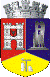 ROMÂNIAJUDEŢUL CLUJCONSILIUL LOCAL AL MUNICIPIULUI DEJStr. 1 Mai nr. 2, Tel.: 0264/211790*, Fax 0264/223260, E-mail: primaria@dej.ro